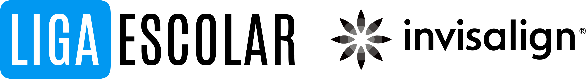 Liga Escolar de Futsal 2024Relação NominalInstituição de Ensino:Professor Responsável:Telefone:Categoria: Masculino (  ) Feminino (  )Idade: 11 anos (  ) 13 anos (  ) 15 anos (  ) 18 anos (   )Declaro para os devidos fins, que lemos e estamos de acordo com o regulamento da competição, que todos os alunos acima estão matriculados regularmente nesta Instituição de ensino e que todas as informações são verdadeiras.Rio, ___ de _________ de 2024.                 ___________________________                                                                 Carimbo e assinatura da Direção NomeCPFNascimento010203040506070809101112131415161718